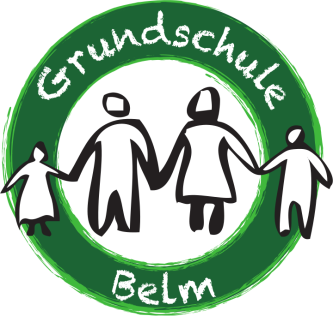 Grundschule Belm ⋅ Heideweg 30 ⋅ 49191 BelmBelm, den 02.11.2021Liebe Erziehungsberechtigte,leider waren wieder viele Kinder ohne den vorgeschriebenen Test oder die Unterschrift in der Schule. Deshalb gilt ab sofort morgens eine neue Regelung:Die Schülerinnen und Schüler werden ab 7:30 Uhr durch die beiden Eingänge am Affenhügel und den Haupteingang in die Schule gelassen. Am jeweiligen Eingang sammelt die aufsichtführende Lehrkraft die Test-Kits ein. Schülerinnen und Schüler ohne Testkit werden wieder nach Hause geschickt. Die Unterschrift wird aus organisatorischen Gründen erst im Klassenraum kontrolliert. Sonderregelung für Schulbuskinder (Fa. Thiesing): Die Kinder werden draußen am Affenhügel gesammelt und warten dort auf einen Elternkontakt mit der Schule. Die Erziehungsberechtigten der Schulbuskinder sollten also unbedingt der Klassenleitung eine Notfallplanung mitteilen, falls das Kind das Testkit vergessen hat. Dieses gilt auch für berufstätige Erziehungsberechtigte. Die Schule ist nicht dafür verantwortlich, wenn Kinder vor verschlossenen Haustüren stehen. Diese Regelung gilt bis auf weiteres (übrigens ähnlich wie an anderen Belmer Grundschulen). Mit freundlichen Grüßengez.Christian RöhnischRektor GS Belm